Biedrība “Debašu centrs” 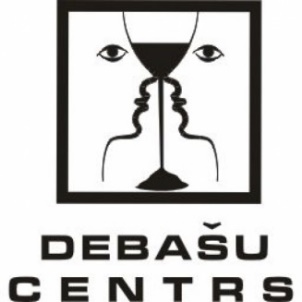 izsludina video runu konkursuSpēj viņš = Spēj viņabiedrības “Debašu centrs” dalībskolu skolēniemnolikumsKonkursa mērķis: Veicināt, iesaistot biedrības “Debašu centrs” dalībskolas, skolēnu interesi par diskrimināciju dzimumu līdztiesību Latvijā.Konkursa uzdevums: Sagatavot video runu (5 minūtes) par tēmu “Spēj viņš. Spēj viņa.” (latviešu valodā) vai “He can. She can.” (angļu valodā).Runas kritēriji:​Runas ilgums: 5 minūtesRunas uzbūve: dalībnieka vārds, uzvārds, pārstāvētā skolaievads2-3 argumenti, to skaidrojums, pierādījumi, secinājumirunas noslēgums, apkopojumsRunas valoda: latviešu valoda vai angļu valodaIzmantojamie materiāli: skatīt pielikumuPieteikšanās konkursam un video runu iesūtīšana:Jebkurš video formāts, ievietots failiem.lv serverī un nosūtīts uz https://forms.gle/hTt1vyvtuzFwC7jd9 Konkursa termiņš:Skolēni savus darbus pievieno līdz 2020.gada 4. decembrim (23:59)Žūrija: Biedrības “Debašu centrs” koordinatoriBalvu fondu nodrošina biedrības Debašu centrs Konkursa dalībnieki tiks vērtēti divās kategorijās: latviešu valodā un angļu valodā. Visa informācija un dati tiks izmantoti tikai konkursa nolūkos un atbilstoši Datu aizsardzības regulas prasībām. Iesūtot savu video konkursam, dalībnieks sniedz atļauju to izmantot biedrības “Debašu centrs” mājas lapā.